兒教情深觀看以下影片，然後回答問題。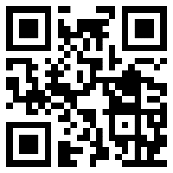 在橫線上填寫答案，回答以下關於兒教院的問題。        兒教院的全名是甚麼？                                                                                              1   誰是兒教院的創辦人？		                                                                         1   兒教院的學習內容主要是軍訓嗎？                                                                          1   兒教院會會不會因應學生的水平編班？                                                                1為甚麼黃光漢認為兒教院內的生活十分清苦？試從以下兩方面作出說明。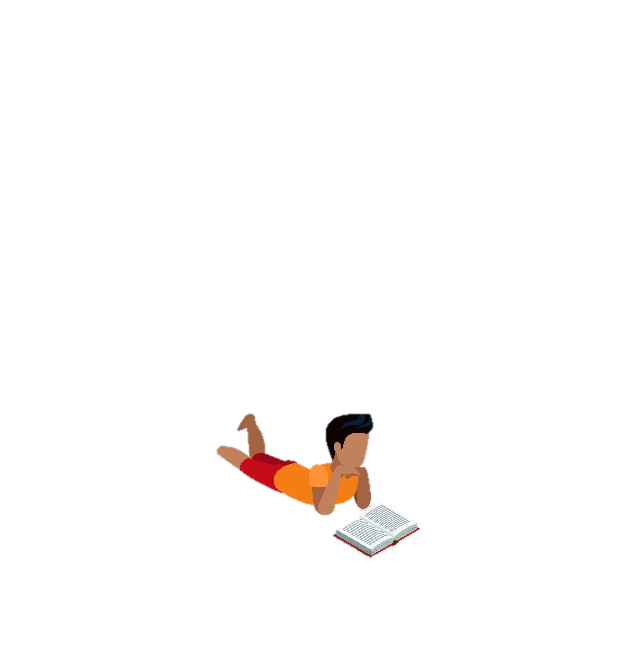 在直屬大隊內，黃光漢負責表演甚麼？在代表答案的空格內填色。(代表填色)1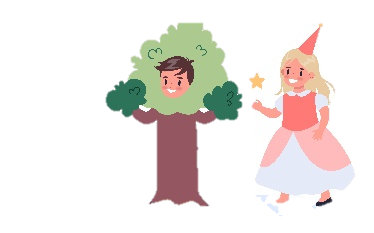 